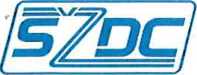 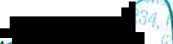 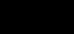 Příloha č. 1 k obj. č. 17/801080012Počet ks OJ	Avízo	termín dodání...OŘ Ústí nad Labem - žst. Ústí nad Labem západ...​...................​...​......​......​.....3.4.2017...OŘ Ústí nad Labem - žst. Lovosice...​..........​...​......​......​.....3.4.2017.....OŘ Ústí nad Labem - žst. Děčín hl.n....​.................​...​......​......​.....3.4.2017.....OŘ Ústí nad Labem - žst. Roudnice nad Labem...​.................​...​......​......​.....3.4.2017